REPORT OF EDUCATIONAL EXCURSION/ FIELD TRIPS: 2017The Department of History, Nowboicha College organized a field trip on 14 June, 2017 a day programme to Tezpur City, Assam.  This is a historical and also natural place. The programme was comprised with the all Semesters including TTMG students. As a guide, faculty members also accompanied with them. Total numbers of student’s participant was 40 nos. Tezpur is a historical city in Assam. It was known in ancient time as Usha Nagari and kingdom of Ban Raja. The city is situated in the bank of Mighty Brahmaputra River and scenic beauty is most interesting for everyone. After visited this place students were prepared a project work on the topic entitled- Historical importance of Tezpur - a study. The faculty members were guides them to complete the project work.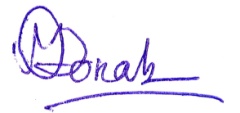                                                                          HoD                                                                                                     Department of History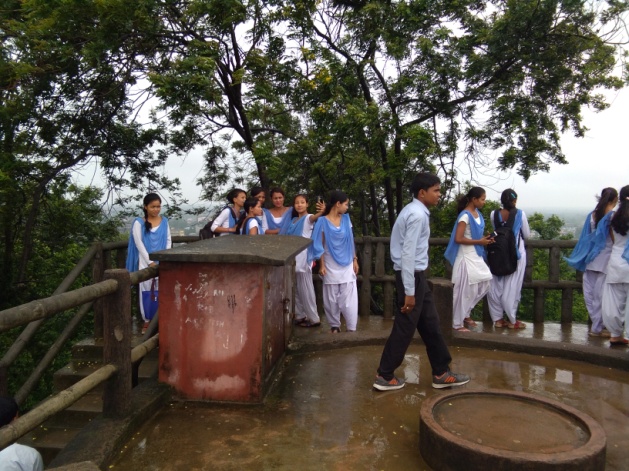 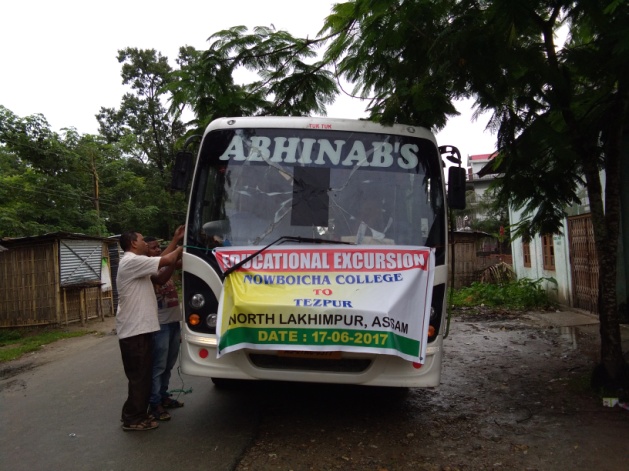 